Media contacts:	Heather West, 612-724-8760, heather@heatherwestpr.com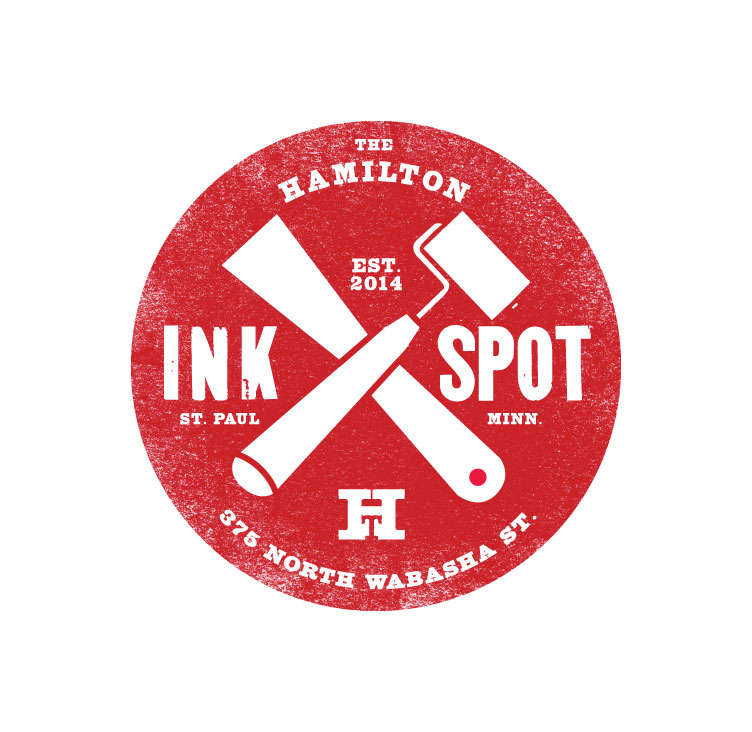 		Bill Moran, 651-274-1994, bill@woodtype.orgHamilton Ink Spot presents special events, thematic monthly exhibitionsSaint Paul’s premier printmaking resource and exhibition center announces calendar of eventsSaint Paul, Minnesota (March 2015) -- Hamilton Ink Spot announces its calendar of special events, featured guests and thematic exhibitions presented in Saint Paul’s premier printmaking resource and gallery at 375 N. Wabasha Street.These activities and themes will change monthly, in addition to Ink Spot’s classes, a drop-in studio for families and individuals, a print cooperative for mid-career artists, internships, a mentorship program for high school-age artists, and exhibitions of local, regional and national printmaking artists.Hosts and master printers, Bill Moran and Monica Edwards Larson, oversee Ink Spot’s initiatives and its 2,200-square-foot location at 375 N. Wabasha Street. “These special events, guests and exhibitions present more opportunities to share this treasure of American printing with Twin Cities’ design and letterpress lovers,” says Moran.Making printmaking an accessible art form, Hamilton Ink Spot creates access for artists and others of all skill levels and backgrounds, enriches the public’s connection with direct arts experiences, and contributes to the community’s cultural vitality. The Saint Paul storefront offers Hamilton Wood Type and Printing Museum’s merchandise for sale, as well as a co-op space for Twin Cities’ artists to create and exhibit their original posters, cards, and other printed works.Hamilton Ink Spot is the first venture to which Hamilton Wood Type and Printing Museum lends its name. Based in Two Rivers, Wisconsin, Hamilton is the only museum dedicated to the preservation, study, production and printing of wood type. With 1.5 million pieces of wood type and more than 1,000 styles and sizes of patterns, Hamilton’s collection is one of the premier wood type collections in the world.March	For the Love of Letters invitational poster showMarch 5, exhibition opening celebration,in conjunction with AIGA Minnesota’s Cocktails with CreativesApril	Music and Lyrics invitational poster show	April 18, 6-10 p.m., National Record Store Day and exhibition opening celebration,in conjunction with Eclipse RecordsMay	Voice: Words for those who are silenced	May 7, 6 p.m., exhibition opening celebration and live music,benefit for MN Girls Are Not For Sale, bringing awareness to sex trafficking in Minnesota,in conjunction with House of Mercy Recordings’ CD releaseand concert at Bedlam Theatre, May 10, 6 p.m.June	Hybrids, recent work by Pseudo Manitou, Miss Amy Jo and Erik Johnson	June 5, exhibition opening celebrationJuly	Hamilton Ink Spot co-op members show	July 16, 6-10 p.m., exhibition opening celebrationAug.	Recent prints by Jim Sherraden of Hatch Show Print	Date to be determined, artist’s talk and exhibition opening celebrationSept.	Recent work by Mary Bruno, Jenni Undis and Monica Edwards Larson	Sept. 10, 6-10 p.m., exhibition opening celebrationOct.	Dark Art, Halloween movie-themed invitational poster show	Oct. 1, 6-10 p.m., exhibition opening celebrationNov.	Letterbugs by Bill Moran	Nov. 19, 6-10 p.m., artist’s talk and exhibition opening celebrationDec.	Holiday-themed show	Date to be determined, exhibition opening celebrationTo learn more about Hamilton Ink Spot’s special events, featured guests, co-op memberships, workshops, internships, merchandise and exhibition gallery, please visit online at http://www.hamiltoninkspot.org, https://www.facebook.com/hamiltoninkspot, http://instagram.com/hamiltonwoodtype; or in person Mon.-Fri., 11 a.m.-6 p.m., Sat. 11 a.m.-5 p.m., at 375 N. Wabasha Street, Saint Paul, MN  55102.###